Beamont Primary SchoolYear 4 PSHE Medium Term Plans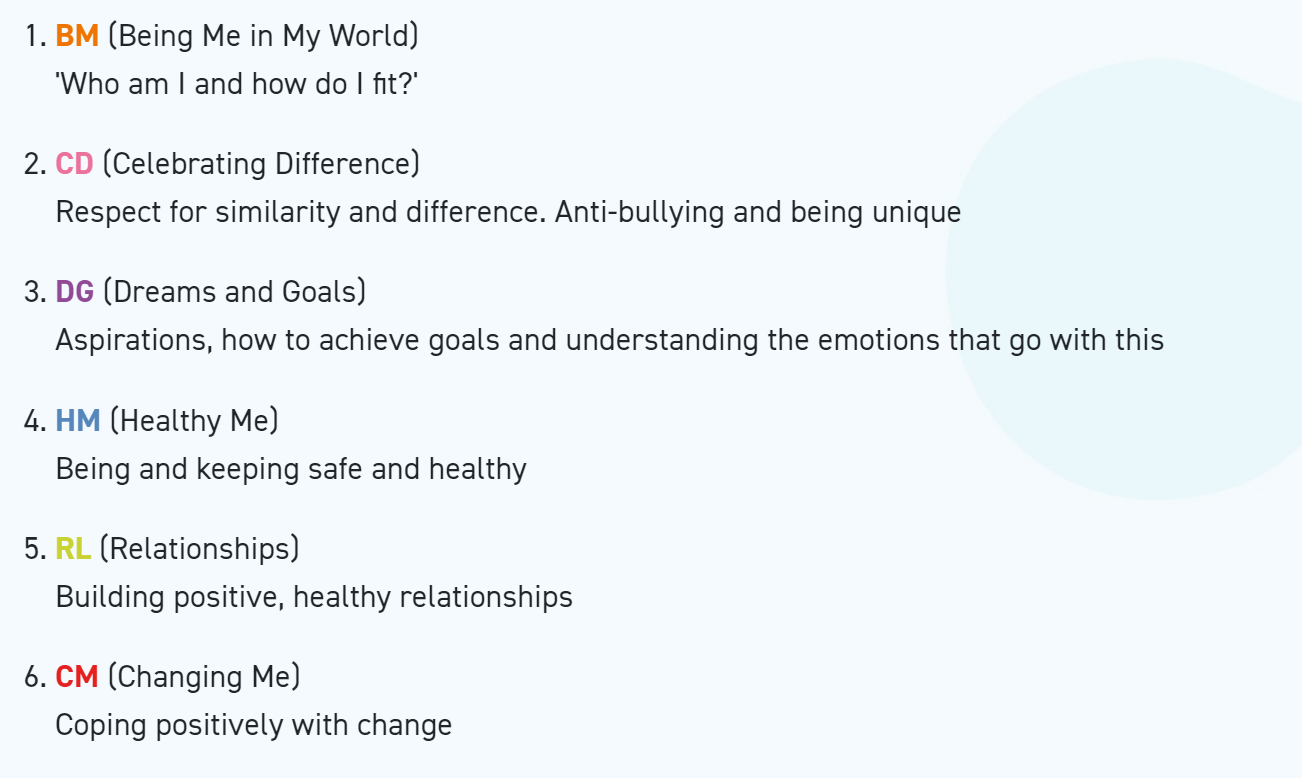 Year 4 Autumn 1 PSHEBeing In My WorldYear 4 Autumn 2 PSHECelebrating DifferenceYear 4 Spring 1 PSHEDreams and GoalsYear 4 Spring 2 PSHEHealthy MeYear 4 Summer 1 PSHERelationshipsYear 4 Summer 2 PSHEChanging MeWeekly CelebrationPiecePSHE learning intentionSocial and emotional development learning intentionResourcesHelp others to feel welcome1. Becoming a Class ‘Team’I know my attitudes and actions make a difference to the class teamI know how to use my Jigsaw JournalI know how good it feels to be included in a group and understand how it feels to be excludedI try to make people feel welcome and valuedJigsaw Charter, Jigsaw Chime, ‘Calm Me’ script, Jigsaw Jaz, Meet and Greet Bingo resource sheet, Slide show, sponge football, post-its, timer, My Jigsaw Journey, Jigsaw Journals, Jigsaw Jerrie Cat.Try to make our school community a better place2. Being a School CitizenI understand who is in my school community, the roles they play and how
I fit inI can take on a role in a group and contribute to the overall outcomeJigsaw Charter, Jigsaw Chime, ‘Calm Me’ script, sponge football, school community role cards, role cards and blank job description cards, timer, My Jigsaw Journey, Jigsaw Journals, Jigsaw Jerrie Cat.Think about everyone’s right to learn3. Rights, Responsibilities and DemocracyI understand how democracy works through the School CouncilI can recognise my contribution to making a Learning Charter for the whole schoolJigsaw Charter, Jigsaw Chime, ‘Calm Me’ script, Jigsaw Jaz, UNCRC Rights of the Child (Unicef leaflet for teacher use), Spot the difference pictures (Articles 12 and 28), UNCRC Resource sheet, My Jigsaw Journey, Jigsaw Journals, Jigsaw Jerrie Cat.Care about other people’s feelings4. Rewards and ConsequencesI understand that my actions affect myself and others; I care about other people’s feelings and try to empathise with themI understand how rewards and consequences motivate people’s behaviourJigsaw Charter, Jigsaw Chime, ‘Calm Me’ script, spongeball/orange, scenario cards, Learning Charter, My Jigsaw Journey, Jigsaw Journals, Jigsaw Jerrie Cat.Work well with others5. Our Learning
CharterI understand how groups come together to make decisionsI can take on a role in a group and contribute to the overall outcomeJigsaw Charter, Jigsaw Chime, ‘Calm Me’ script, Slide show, What a Mess! scenario, materials for childrens’ posters, Learning Charter, Jigsaw Journals, Jigsaw Jerrie Cat.Choose to follow the Learning Charter6. Owning our Learning CharterI understand how democracy and having a voice benefits the school communityI understand why our school community benefits from a Learning Charter and can help others to follow itJigsaw Charter, Jigsaw Chime, ‘Calm Me’ script, Choices Bingo Sheets, Children’s group posters from previous Piece, Learning Charter, UNCRC Article 28 (see Piece 3), materials for childrens’ posters, certificates, My Jigsaw Journey Jigsaw Journals, Jigsaw Jerrie Cat.Weekly CelebrationPiecePSHE learning intentionSocial and emotional development learning intentionResourcesAccept that
everyone is
different1. Judging by AppearancesI understand that, sometimes, we make assumptions based on what people look likeI try to accept people for who they areJigsaw Chime, ‘Calm Me’ script, Jigsaw Journals, Character pictures , A pair of cardboard spectacles with coloured lenses (coloured cellophane) for each group, A pair of spectacles with clear lenses for each group , Character answer cards, My Jigsaw Journey, Jigsaw Jerrie Cat.Include others when working and playing2. Understanding influencesI understand what influences me to make assumptions based on how people lookI can question why I think what I do about other peopleJigsaw Jaz, Jigsaw Chime, ‘Calm Me’ script, Optical illusion picture e.g. young/old lady (www.eyetricks.com), Picture of a dog , Response strips, Jigsaw Journals, My Jigsaw Journey, Jigsaw Jerrie Cat.Know how to help if someone is being bullied3. Understanding BullyingI know that sometimes bullying is hard to spot and I know what to do if I think it is going on but I’m not sureI know how it might feel to be a witness to and a target of bullyingJigsaw Chime, ‘Calm Me’ script, Jigsaw Song: ‘There’s a Place’, Maya’s story, Jigsaw Jaz, Flip chart divided into three sections (one per group), Chunky pens, Jigsaw Journals, My Jigsaw Journey, Jigsaw Jerrie Cat.Try to solve problems4. Problem-solvingI can tell you why witnesses sometimes join in with bullying and sometimes don’t tellI can problem-solve a bullying situation with othersJigsaw Chime, ‘Calm Me’ script, Jigsaw Jaz, Soft ball, Paper for children’s poster
Pen/pencil for children’s posters
Teacher to source local/national info/websites about bullying on and offline, Jigsaw Journal, My Jigsaw Journey, Jigsaw Jerrie Cat.Try to use kind words5. Special MePuzzle outcome: FramesI can identify what is special about me and value the ways in which I am uniqueI like and respect the unique features of my physical appearanceJigsaw Chime, ‘Calm Me’ script, Jigsaw Jaz, Coloured strips of paper, Glue sticks, Photos of class members, Mirrors, Template photo frames, Jigsaw Journals, My Jigsaw Journey, Jigsaw Jerrie Cat.Know how to give and receive compliments6. Celebrating Difference: how we lookAssessment OpportunityI can tell you a time when my first impression of someone changed when I got to know themI can explain why it is good to accept people for who they areJigsaw Chime, ‘Calm Me’ script, Jigsaw Jaz, Character cards (to show on whiteboard), Jigsaw Journals , Blue and red spectacle templates, one for each child, Puzzle 2 Attainment Descriptor Grid, My Jigsaw Journey, certificates, Jigsaw Jerrie Cat.Weekly CelebrationPiecePSHE learning intentionSocial and emotional development learning intentionResourcesStay motivated when doing something challenging1. Hopes and DreamsI can tell you about some of my hopes and dreamsI know how it feels to have hopes and dreamsJigsaw Chime, ‘Calm Me’ script, Story puzzle card, Jigsaw Jaz, Flip chart/ whiteboard, (Optional) Book: ‘Salt in his Shoes’ by Deloris and Roslyn M. Jordan , (Optional) Video clip of Michael Jordan -teacher to source, Mirror cards or pieces of paper shaped like leaves, Collage materials (E.g. beads, ribbons) (Optional if time allows), Jigsaw Journals, My Jigsaw Journey, Jigsaw Jerrie Cat.Keep trying even when it is difficult2. Broken DreamsI understand that sometimes hopes and dreams do not come true and that this can hurtI know how disappointment feels and can identify when I have felt that wayJigsaw Chime, ‘Calm Me’ script, Jigsaw Song: ‘For Me’, Hope and dream scenario cards, Jigsaw Jaz, Mirror dream mobiles from previous Piece, Jigsaw Journals, My Jigsaw Journey, Jigsaw Jerrie Cat.Work well with a partner or in a group3. Overcoming DisappointmentI know that reflecting on positive and happy experiences can help me to counteract disappointmentI know how to cope with disappointment and how to help others cope with theirsJigsaw Chime, ‘Calm Me’ script, Jigsaw Song ‘For Me’, Hopes and dreams scenario cards (from previous Piece), Jigsaw Journals, My Jigsaw Journey, Jigsaw Jaz, Jigsaw Jerrie Cat.Have a positive attitude4. Creating New DreamsI know how to make a new plan and set new goals even if I have been disappointedI know what it means to be resilient and to have a positive attitudeJigsaw Chime, ‘Calm Me’ script, Jigsaw Jaz, Dream Cloud resource sheet, Jigsaw Journals, My Jigsaw Journey, Jigsaw Jerrie Cat.Help others to achieve their goals5.Achieving GoalsPuzzle Outcome: Potato PeopleI know how to work out the steps to take to achieve a goal, and can do this successfully as part of a groupI can enjoy being part of a group challengeGarden puzzle picture cards, Jigsaw Chime, ‘Calm Me’ script, Invitation to the Potato, Person competition, Large potato for each group, Cocktail sticks, Craft materials (teacher to select) e.g. material scraps, coloured paper, beads, pipe cleaners, Chunky pens, Potato Person Identity Card template, Jigsaw Journals, My Jigsaw Journey, Jigsaw Jaz, Jigsaw Jerrie Cat.Are working hard to achieve their own dreams and goals6. We Did It!Assessment OpportunityI can identify the contributions made by myself and others to the group’s achievementI know how to share in the success of
a group and how to store this success experience in my internal treasure chestChildren’s Potato People/ Identity cards from last lesson (Piece), Jigsaw Chime, ‘Calm Me’ script, Self-review PowerPoint, Flip chart paper, Chunky pens, Jigsaw Journals, My Jigsaw Journey, Camera (optional), Certificates, Jigsaw Jaz, Jigsaw Jerrie Cat.Weekly CelebrationPiecePSHE learning intentionSocial and emotional development learning intentionResourcesHave made a healthy choice1. My Friends and MeI recognise how different friendship groups are formed, how I fit into them and the friends I value the mostI can identify the feelings I have about my friends and my different friendship groupsJigsaw Chime, ‘Calm Me’ script, Jigsaw Jaz, Concentric circles template (Friendship chart), Jigsaw Journals, Teacher prepared ‘Friendship chart’ example, My Jigsaw Journey, Jigsaw Jerrie Cat.Have eaten a healthy, balanced diet2. Group DynamicsI understand there are people who take on the roles of leaders or followers in a group, and I know the role I take on in different situationsI am aware of how different people and groups impact on me and can recognise the people I most want to be friends withJigsaw Chime, ‘Calm Me’ script, Scenario Slide show, Scenario cards, Jigsaw Journals, My Jigsaw Journey, Jigsaw Jerrie Cat.Have been physically active3. SmokingI understand the facts about smoking and its effects on health, and also some of the reasons some people start to smokeI can recognise negative feelings in
peer pressure situations (such as embarrassment, shame, inadequacy and guilt) and know how to act assertively to resist pressure from myself and othersJigsaw Chime, ‘Calm Me’ script, Jigsaw Jaz, Smoking Facts Picture Puzzle, Scenario cards: What happens next?, Jigsaw Journals, My Jigsaw Journey, Jigsaw Jerrie Cat.Have tried to keep themselves and others safe4. AlcoholI understand the facts about alcohol and its effects on health, particularly the liver, and also some of the reasons some people drink alcoholI can recognise negative feelings in
peer pressure situations (such as embarrassment, shame, inadequacy and guilt) and know how to act assertively to resist pressure from myself and othersJigsaw Chime, ‘Calm Me’ script, Jigsaw
song: Make a good decision, True/False quiz, Slide show: liver and liver facts, Jigsaw Journals, My Jigsaw Journey, Jigsaw Jerrie Cat.Know how to be a good friend and enjoy healthy friendships5. Healthy FriendshipsPuzzle Outcome: Healthy FriendshipsI can recognise when people are putting me under pressure and can explain ways to resist this when I wantI can identify feelings of anxiety and fear associated with peer pressureJigsaw Chime, ‘Calm Me’ script, Jigsaw song: ‘Make a good decision’, Aiden’s story, Flip chart and chunky pens, Jigsaw Journals, My Jigsaw Journey, Jigsaw Jerrie Cat.Know how to keep calm and deal with difficult situations6. Celebrating My Inner Strength and AssertivenessAssessment OpportunityI know myself well enough to have a clear picture of what I believe is right and wrongI can tap into my inner strength and know how to be assertiveJigsaw Chime, ‘Calm Me’ script, Remote control Slide show, Jigsaw Journals, My Jigsaw Journey, Certificates, Jigsaw Jerrie Cat.Weekly CelebrationPiecesPSHE learning intentionSocial and emotional development learning intentionResourcesKnow how to make friends1. JealousyI can recognise situations which can cause jealousy in relationshipsI can identify feelings associated with jealousy and suggest strategies to problem-solve when this happensJigsaw Chime, ‘Calm Me’ script, Jigsaw Jaz, Jealousy Slide show, Situation Cards, Jigsaw Journals, My Jigsaw Journey, Jigsaw Jerrie Cat.Try to solve friendship problems when they occur2. Love and LossI can identify someone I love and can express why they are special to meI know how most people feel when they lose someone or something they loveJigsaw Chime, ‘Calm Me’ script, Recommended: Jigsaw in Focus book ‘Can You Hear the Sea?’ (available to purchase  from the Jigsaw Online Shop), Flipchart prepared with scenarios, Post-it notes, Jigsaw Jaz, Jigsaw Journals, Jigsaw Jaz’s memory box (a box filled with items e.g. shell, pine cone, pebbles, photos, other ‘precious’ objects), My Jigsaw Journey, Jigsaw Jerrie Cat.Help others to feel part of a group3. Memories
Puzzle outcome: Memory BoxI can tell you about someone I know that I no longer seeI understand that we can remember people even if we no longer see themJigsaw Chime, ‘Calm Me’ script, Jigsaw Jaz, Jigsaw Jaz’s memory box (from last Piece)
Mini whiteboards/ pens (or paper and pens), Slide show: photo of Tammy, Candle, Paper and pens for creating poems and pictures, Jigsaw Journals, My Jigsaw Journey, Jigsaw Jerrie Cat.Show respect in how they treat others4. Getting on and Falling OutI can recognise how friendships change, know how to make new friends and how to manage when I fall out with my friendsI know how to stand up for myself and how to negotiate and compromiseJigsaw Chime, ‘Calm Me‘ script, Mini whiteboards and pens, or paper and pens, ‘Make Friends, Break Friends?’ scenario cards,
Slide show, Jigsaw Jaz, Jigsaw Journals, My Jigsaw Journey, Jigsaw Jerrie Cat.Know and show what makes a good relationship6. Celebrating My Relationships with People and AnimalsAssessment OpportunityI know how to show love and appreciation to the people and animals who are special to meI can love and be lovedJigsaw Jaz, Jigsaw Chime, ‘Calm Me’ script, Squares of strong coloured paper or card 20cm square, A range of collage materials and glue, Jigsaw Journals, My Jigsaw Journey, Certificates, Jigsaw Jerrie Cat.Weekly CelebrationPiecesPSHE learning intentionSocial and emotional development learning intentionResourcesUnderstand
and respect the changes that they see in other people4. Circles of ChangePuzzle Outcome: Circles of ChangeI know how the circle of change works and can apply it to changes I want to make in my lifeI am confident enough to try to make changes when I think they will benefit meJigsaw Song: ‘A New Day’, Jigsaw Jaz, Jigsaw Chime, ‘Calm Me’ script, Season tree pictures, Slide show, Circle of Change diagram/template, Split pins, Cardboard arrows, Jigsaw Journals, My Jigsaw Journey, Jigsaw Jerrie Cat.Know who to ask for help if they are worried about change5. Accepting ChangeI can identify changes that have been and may continue to be outside of my control that I learnt to acceptI can express my fears and concerns about changes that are outside of my control and know how to manage these feelings positivelyEmotions cards, Slide show of environmental change, Change Scenario cards, Jigsaw Chime, ‘Calm Me’ script, Jigsaw Journals, My Jigsaw Journey, Jigsaw Jerrie Cat.Are looking forward to change6. Looking AheadAssessment OpportunityI can identify what I am looking forward to when I move to a new classI can reflect on the changes I would like to make next year and can describe how to go about thisJigsaw Jaz, Jigsaw Chime, The same objects used for the ‘Bag of Tricks’ activity in lesson 3, laid out on a tray or the floor, A piece of cloth, ‘Calm Me’ script, Jigsaw Jaz’s post box, Circle of Change templates, Jigsaw Journals, My Jigsaw Journey, Certificates, Jigsaw Jerrie Cat.